मरिण गाउँपालिका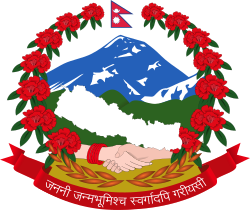 गाउँ कार्यपालिकाको कार्यालयकपिलाकोट, सिन्धुलीबागमती प्रदेश, नेपालपत्र संख्या :-	 मितिः-२०..../..../ चलानी नं. :- विषयः प्रमाणित गरिएको सम्बन्धमा ।श्री जो जससँग सम्बन्ध राख्दछ ।	प्रस्तुत विषयमा मरिण गाउँपालिका वडा नं. .......... मा सञ्‍चालित श्री ................... विद्यालय सरकारी (सामुदायिक) भएको व्यहोरा प्रमाणित गरिन्छ।मरिण गाउँपालिकागाउँ कार्यपालिकाको कार्यालयकपिलाकोट, सिन्धुलीबागमती प्रदेश, नेपालपत्र संख्या :-20.../.....	  मितिः-२०..../..../... चलानी नं. :- विषयः- तलव भत्ता प्रमाणित सम्बन्धमा ।श्री जो जससँग सम्बन्ध राख्दछ ।	प्रस्तुत विषयमा यस गाउँपालिका अन्तर्गत वडा नं. ........ मा सञ्चालित ......................... विद्यालयमा कार्यरत ....... तह ............ श्रेणीका स्थायी/करार/राहत/अनुदान शिक्षक श्री .....................ले हाल खाईपाई आएको तलव भत्ता यस कार्यालयको अभिलेख अनुसार देहाय बमोजिम रहेको व्यहोरा प्रमाणित गरिन्छ ।तपसिलमितिः ...................श्री प्रमुख प्रशासकीय अधिकृतज्यू,मरिण गाउँ कार्यपालिकाको कार्यालय,    कपिलाकोट, सिन्धुली ।विषयः प्रमाणित सम्बन्धमा।महोदय,	प्रस्तुत विषयमा मैले वि.सं. ................ मा मरिण गाउँपालिका अन्तर्गत वडा नं. ....... मा सञ्‍चालित श्री .............................. विद्यालय .............................. बाट SLC/SEE/१०+२ उत्तीर्ण गरेको हुँदा उक्त विद्यालय सामुदायिक विद्यालय भएको व्यहोरा प्रमाणित गरिदिनु हुन अनुरोध छ ।	निवेदक	नाम, थर : 	सम्पर्क नम्बर :आवश्यक संलग्न कागजातहरुःSLC/SEE/१०+२ उत्तीर्ण गरेको Mark Sheet/Grade Sheet/Transcript को प्रतिलिपि ।मितिः ..................श्री प्रमुख प्रशासकीय अधिकृतज्यू,मरिण गाउँ कार्यपालिकाको कार्यालय,कपिलाकोट, सिन्धुली ।विषयः तलव भत्ता प्रमाणित सम्बन्धमा ।महोदय,	प्रस्तुत विषयमा मरिण गाउँपालिका अन्तर्गत वडा नं. ........ मा सञ्‍चालित श्री ......................... विद्यालयमा कार्यरत ....... तह ............ श्रेणीका स्थायी/करार/राहत अनुदान शिक्षक म ............................. ले हाल खाईपाई आएको तलव भत्ता प्रमाणित गरिदिनु हुन अनुरोध छ ।	निवेदक	नाम, थर : 	सम्पर्क नम्बर :क्र.सं.विवरणरकमकैफियत1मासिक तलव2ग्रेड रकम३महंगी भत्ताजम्माजम्माअक्षरेपी ............................... रुपैयाँ मात्र ।अक्षरेपी ............................... रुपैयाँ मात्र ।अक्षरेपी ............................... रुपैयाँ मात्र ।अक्षरेपी ............................... रुपैयाँ मात्र ।